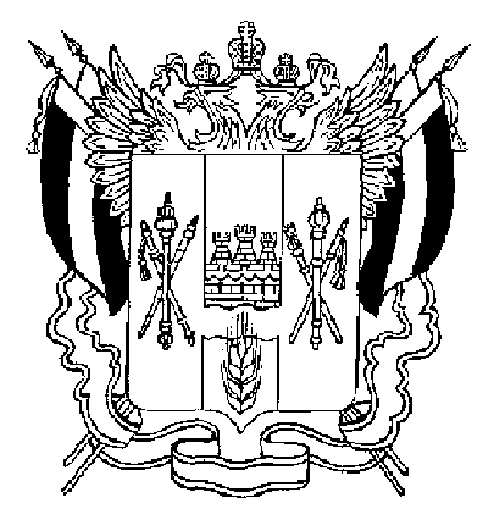 РАСПОРЯЖЕНИЕГУБЕРНАТОРАРОСТОВСКОЙ ОБЛАСТИот ______________  _____г. Ростов-на-ДонуО внесении изменений в распоряжение Губернатора Ростовской области от 26.03.2018 № 62В целях изменения составов призывной комиссии Ростовской области и призывных комиссий муниципальных образований Ростовской области:1. Внести в распоряжение Губернатора Ростовской области от 26.03.2018 № 62 «О мерах по обеспечению призыва граждан 1991 – 2000 годов рождения на военную службу в Вооруженные Силы Российской Федерации в 2018 году» следующие изменения:1.1. Приложение № 1 изложить в редакции согласно приложению № 1 к настоящему распоряжению.1.2. Приложение № 2 изложить в редакции согласно приложению № 2 к настоящему распоряжению.2. Контроль за исполнением настоящего распоряжения возложить на заместителя Губернатора Ростовской области – руководителя аппарата Правительства Ростовской области Артемова В.В. ГубернаторРостовской области		    В.Ю. ГолубевРаспоряжение вносит заместитель Губернатора Ростовской области – руководитель аппарата Правительства Ростовской области Артемов В.В.Приложение № 1к распоряжению ГубернатораРостовской области от __________ № _____ОСНОВНОЙ СОСТАВ призывной комиссии Ростовской областиРЕЗЕРВНЫЙ СОСТАВ призывной комиссии Ростовской областиПримечание.Список используемых сокращений:ВВК – военно-врачебная комиссия;ГАУ – государственное автономное учреждение;ГБУ – государственное бюджетное учреждение;КВД – кожно-венерологический диспансер;РО – Ростовская область;РОКБ – Ростовская областная клиническая больница;ОКБ – областная клиническая больница;ОКДЦ – областной клинико-диагностический центр;ОДУУП и ПДН УОООП ГУ МВД России – организация деятельности участковых уполномоченных полиции и подразделений по делам несовершеннолетних Главного управления Министерства внутренних дел Российской Федерации.Начальник управлениядокументационного обеспеченияПравительства Ростовской области                                                Т.А. Родионченко Приложение № 2к распоряжению ГубернатораРостовской области от __________ № _____ОСНОВНОЙ И РЕЗЕРВНЫЙ СОСТАВЫ призывных комиссий муниципальных районов и городских округов Ростовской областиПримечание.Список используемых сокращений:ПК – призывная комиссия;ОВД – отдел внутренних дел;РО ДОСААФ России РО – Региональное отделение Общероссийской общественно-государственной организации «Добровольное общество содействия армии, авиации и флоту России» Ростовской области.Начальник управлениядокументационного обеспеченияПравительства Ростовской области                                                                     Т.А. РодионченкоГолубев Василий Юрьевич–Губернатор Ростовской области, председатель призывной комиссии Ростовской областиТрушинАнатолий Петрович–военный комиссар Ростовской области, заместитель председателя призывной комиссии Ростовской области (по согласованию)Рабочая Наталия Николаевна–фельдшер ВВК отдела подготовки и призыва граждан на военную службу военного комиссариата Ростовской области, секретарь призывной комиссии Ростовской области (по согласованию)Андрюха Николай Юрьевич–врач-психиатр ВВК отдела подготовки и призыва граждан на военную службу военного комиссариата Ростовской области (по согласованию)Белозеров Дмитрий Михайлович–врач-хирург ВВК отдела подготовки и призыва граждан на военную службу военного комиссариата Ростовской области (по согласованию)Бондарева Оксана Игоревна–врач-невролог ВВК отдела подготовки и призыва граждан на военную службу военного комиссариата Ростовской области (по согласованию)Бухалов Владимир Валерьевич–начальник управления ОДУУП и ПДН ГУ МВД России по Ростовской области  (по согласованию)ВасильеваНадежда Николаевна–заместитель начальника управления государственной службы занятости населения Ростовской области Герасимов Сергей Дмитриевич–главный специалист аппарата Уполномоченного по правам человека в Ростовской области (по согласованию)Гончаренко Андрей Сергеевич–врач-терапевт ВВК отдела подготовки и призыва граждан на военную службу военного комиссариата Ростовской области (по согласованию)Горнушечкина Любовь Александровна–председатель Ростовской региональной общественной организации «Комитет солдатских матерей Дона» (по согласованию)Джатиева Зара Робертовна–врач, руководящий работой по освидетельствованию граждан, подлежащих призыву на военную службу, врач-офтальмолог ВВК отдела подготовки и призыва граждан на военную службу военного комиссариата Ростовской области (по согласованию)Ерашов Владимир Алексеевич–начальник военного управления правления войскового казачьего общества «Всевеликое войско Донское» (заместитель директора государственного казенного учреждения Ростовской области «Казаки Дона») (по согласованию) ЕрошенкоАндрей Юрьевич–заместитель министра здравоохранения Ростовской области Изюмская Елена Вячеславовна–врач-дерматовенеролог ВВК отдела подготовки и призыва граждан на военную службу военного комиссариата Ростовской области (по согласованию)Карасев Игорь Викторович–начальник штаба Ростовского регионального отделения Всероссийского детско-юношеского военно-патриотического общественного движения «ЮНАРМИЯ» (по согласованию)Коледова Юлия Игоревна–врач-стоматолог ВВК отдела подготовки и призыва граждан на военную службу военного комиссариата Ростовской области (по согласованию)Мазаева Марина Алексеевна–заместитель министра общего и профессионального образования Ростовской области Сырцов Сергей Алексеевич–председатель Комитета ветеранов войны и Вооруженных Сил Ростовского регионального отделения Всероссийской общественной организации ветеранов (пенсионеров) войны, труда, Вооруженных Сил и правоохранительных органов (по согласованию)Худякова Лариса Борисовна–врач-оториноларинголог ВВК отдела подготовки и призыва граждан на военную службу военного комиссариата Ростовской области (по согласованию)Артемов Вадим Валентинович–заместитель Губернатора Ростовской области – руководитель аппарата Правительства Ростовской области, председатель призывной комиссии Ростовской областиКиселев Алексей Анатольевич–начальник отдела подготовки и призыва граждан на военную службу военного комиссариата Ростовской области, заместитель председателя призывной комиссии Ростовской области (по согласованию)Павлова Наталья Алексеевна–фельдшер ВВК отдела подготовки и призыва граждан на военную службу военного комиссариата Ростовской области, секретарь призывной комиссии Ростовской области (по согласованию)Андреева Жанна Альбертовна–врач-невролог ГБУ РО «РОКБ» (по согласованию)Андриасова Наталья Алексеевна–врач-офтальмолог ГБУ РО «РОКБ» 
(по согласованию)Бабийчук Юрий Анатольевич–начальник отдела военной и правоохранительной службы военного управления правления войскового казачьего общества «Всевеликое войско Донское» (начальник отдела по взаимодействию с военными и правоохранительными органами государственного казенного учреждения Ростовской области «Казаки Дона») (по согласованию)Бабич Леонид Петрович–член штаба Ростовского регионального отделения Всероссийского детско-юношеского военно-патриотического общественного движения «ЮНАРМИЯ» (по согласованию)Бочарников Владимир Александрович–ответственный секретарь Комитета ветеранов войны и Вооруженных Сил Ростовского регионального отделения Всероссийской общественной организации ветеранов (пенсионеров) войны, труда, Вооруженных Сил и правоохранительных органов (по согласованию)Гончар Елена Николаевна–врач-дерматовенеролог ГБУ РО «КВД» (по согласованию)Езерец Валерия Руслановна–начальник отдела трудоустройства и специальных программ занятости управления государственной службы занятости населения Ростовской области Изумрудова Галина Павловна–врач-оториноларинголог ГБУ РО «РОКБ» (по согласованию)Кемарская Светлана Ашотовна–врач-терапевт ГБУ РО «ОКБ № 2» (по согласованию)Ковалев Игорь Витальевич–ведущий специалист аппарата Уполномоченного по правам человека в Ростовской области (по согласованию)Колесников Владимир Анатольевич–врач-психиатр Азовского филиала ГБУ РО «Психоневрологический диспансер» (по согласованию)Маслюк Людмила Васильевна–заместитель председателя Ростовской региональной общественной организации «Комитет солдатских матерей Дона» (по согласованию)Михайленко Анастасия Вячеславовна–врач-дерматовенеролог ГБУ РО «КВД» (по согласованию)Огурцова Наталья Васильевна–врач-офтальмолог ГБУ РО «РОКБ» (по согласованию)Павленко Оксана Дмитриевна–врач-оториноларинголог ГБУ РО «РОКБ» (по согласованию)Резинькова Нина Павловна–врач-терапевт ГБУ РО «ОКБ № 2» (по согласованию)Рожкова Любовь Викторовна–врач-стоматолог ГАУ РО «Стоматологическая поликлиника» (по согласованию)Руденко Евгений Федорович–инспектор по особым поручениям управления ОДУУП и ПДН ГУ МВД России по Ростовской области (по согласованию)Синельников Руслан Иванович–врач-оториноларинголог ГАУ РО ОКДЦ (по согласованию)Степанов Юрий Александрович–врач-хирург ГБУ РО «ОКБ № 2» (по согласованию)Сулима Сергей Константинович–врач-хирург ГБУ РО «ОКБ № 2» (по согласованию)Сушков Павел Степанович–врач-стоматолог ГБУ РО «Стоматологическая поликлиника» (по согласованию)Тумасов Андрей Владимирович–врач-хирург ГБУ РО «ОКБ № 2» (по согласованию)Фатеев Андрей Евгеньевич–заместитель министра – начальник управления непрерывного образования министерства общего и профессионального образования Ростовской области Черкашина Лидия Николаевна–главный специалист отдела охраны здоровья женщин и детей управления лечебно-профилактической помощи министерства здравоохранения Ростовской областиЧернокнижникова Василина Александровна–врач-невролог ГБУ РО «РОКБ» (по согласованию)Чиркинян Сусанна Мовсесовна–врач-дерматовенеролог ГБУ РО «КВД»
(по согласованию)Шмайленко Ирина Анатольевна–врач-оториноларинголог ГАУ РО ОКДЦ 
(по согласованию)Шомысов Виктор Николаевич–врач-психиатр Азовского филиала ГБУ РО «Психоневрологический диспансер» (по согласованию)№ п/пНаименование муниципальных образованийДолжностьОсновной состав ПК (фамилия, инициалы)Резервный состав ПК (фамилия, инициалы)1223451.Азовский районАзовский районпредседатель ПК заместитель председателя ПК секретарь ПК врач, руководящий работой представитель ОВД представитель органа образования представитель службы занятости населения (по согласованию) представитель казачьего обществапредставитель ветеранской организацииГайденко Е.В. Щелчков А.Б. Поспелова Л.Л.Власенко А.М.Игрушкин Ю.С.Михайличенко А.Л. Балошкина Г.Г. Колесник Ю.А. Савченко И.Т. Бевзюк В.Н. Жегульский В.А. Руденко И.А.Власенко А.М. Король А.А. Кожевник С.Н. Зинченко Н.В.Шокарев О.В. Потапова Г.В. 2.Аксайский районАксайский районпредседатель ПК заместитель председателя ПК секретарь ПК врач, руководящий работой представитель ОВД представитель органа образованияпредставитель службы занятости населения (по согласованию) представитель казачьего общества представитель ветеранской организацииЧерноусов Ю.И. Сурков Г.П. Самойлова Л.А.Левченко С.В. Капустин И.И. Панасенко Л.А. Волошина В.В. Василенков И.М. Гайдамакин А.П. Борзенко В.И., Доморовский К.С. Срабионян О.Л. Дягтерева Н.В.Скиба А.В. Егоров Р.А. Головко Е.В. Луценко Т.А. Марков А.С. Дронь Б.П. 3.Багаевский районБагаевский районпредседатель ПК заместитель председателя ПК секретарь ПК врач, руководящий работой представитель ОВД представитель органа образования представитель службы занятости населения (по согласованию)представитель казачьего обществапредставитель ветеранской организацииТолок Л.Г.Прохоров С.А. Леванчук А.Ю. Каклюгин С.А. Шаталова А.А. Чеботарева И.Ю. Маркова Е.В. Буцев С.Н. Княжев Е.А. Шевцов А.М., Мулько А.Н. Виноходов В.Я. Дундукова Г.И. Булавина Т.А. Амиров Ф.Л. Качалина А.Н. Семенова С.Ю. Степанов В.В. Княжев Е.А. Шевцов А.М., Мулько А.Н. Виноходов В.Я. Дундукова Г.И. Булавина Т.А. Амиров Ф.Л. Качалина А.Н. Семенова С.Ю. Степанов В.В. Княжев Е.А. 4.Белокалитвинский районБелокалитвинский районпредседатель ПК заместитель председателя ПК секретарь ПК врач, руководящий работой представитель ОВД представитель органа образования представитель службы занятости населения (по согласованию)представитель казачьего обществаХарченко С.В. Цыганенко Ю.А. Алпатьева В.С.Бабичева Л.В. Зубков С.А.Морозова И.Э. Любкин И.Н.Гришанов С.Л. Мельникова О.А., Тимошенко Н.А. Жуков В.Б. Агеева С.И.Балахнина О.А. Газиев О.М.Барабанова Е.В. Баканов С.А.Рыбаков В.В.Мельникова О.А., Тимошенко Н.А. Жуков В.Б. Агеева С.И.Балахнина О.А. Газиев О.М.Барабанова Е.В. Баканов С.А.Рыбаков В.В.5.Боковский районБоковский районпредседатель ПК заместитель председателя ПК секретарь ПК врач, руководящий работой представитель ОВД представитель органа образования представитель службы занятости населения (по согласованию) представитель казачьего обществаМиллер В.А. Алтухов С.В. Гвоздева Т.Ю. Карташов А.А. Бесхлебнов А.С. Шараев В.В. Милованов А.В.Гончаров М.В. Пятиков Ю.А., Лукьянов С.Н. Наумов А.В. Девяткина О.Н. Донсков Д.П.Григорьев С.А. Левина И.Л.Акользина Е.Н.Дмитриев А.Н. Пятиков Ю.А., Лукьянов С.Н. Наумов А.В. Девяткина О.Н. Донсков Д.П.Григорьев С.А. Левина И.Л.Акользина Е.Н.Дмитриев А.Н. 6.ВерхнедонскойрайонВерхнедонскойрайонпредседатель ПКзаместитель председателя ПКсекретарь ПК врач, руководящий работой представитель ОВД представитель органа образования представитель службы занятости населения (по согласованию)представитель казачьего обществапредставитель РО ДОСААФ России РОПесковатсков Ю.В.Гомонов В.Н. Головкова О.Н.Кочуева Г.Н. Юдин А.В. Юркина И.В.Дронова М.М. Грибанов М.К.Бондарев П.И. Фомичев В.Е. Понедельник Е.И. Аношенкова О.П. Терновскова Ю.А. Сарикян С.С. Макаровская Е.М. Кирсанова Н.К. Бондарев С.Д. Фатеев А.М. Фомичев В.Е. Понедельник Е.И. Аношенкова О.П. Терновскова Ю.А. Сарикян С.С. Макаровская Е.М. Кирсанова Н.К. Бондарев С.Д. Фатеев А.М. 7.ВеселовскийрайонВеселовскийрайонпредседатель ПКзаместитель председателя ПК секретарь ПК врач, руководящий работой представитель ОВД представитель органа образования представитель службы занятости населения (по согласованию) представитель казачьего обществапредставитель ветеранской организацииЕрмакова И.П.Прохоров С.А. Леванчук А.Ю. Зубко А.И. Фокина В.В. Гаврик Е.В. Бондарь В.Е. Красовский И.В. Колисниченко А.А. Серокуров Л.Н., Ковтун Л.Г.Виноходов В.Я. Галкина Л.Е. Хуторной В.В.Мельник Р.М. Кетова С.М. Муждабаева С.С. Красовский И.В. Колисниченко А.А. Серокуров Л.Н., Ковтун Л.Г.Виноходов В.Я. Галкина Л.Е. Хуторной В.В.Мельник Р.М. Кетова С.М. Муждабаева С.С. Красовский И.В. Колисниченко А.А. 8.ВолгодонскойрайонВолгодонскойрайонпредседатель ПКзаместитель председателя ПК секретарь ПК врач, руководящий работой представитель ОВД представитель органа образования представитель службы занятости населения (по согласованию) представитель казачьего обществаЛевченко Т.Ю. Живенко А.В. Исаева С.В. Кожемякина З.А. Куркин П.Г.Немченко С.В. Ермакова А.Н.Аникеенко С.Н. Бурлака С.В., Леонова С.В. Добренко Н.Ю. Исаева С.В. Ледяева Л.В. Чижов Л.В. Серко М.В. Перевертова С.Ф.Прокопенко И.А. Бурлака С.В., Леонова С.В. Добренко Н.Ю. Исаева С.В. Ледяева Л.В. Чижов Л.В. Серко М.В. Перевертова С.Ф.Прокопенко И.А. 9.ДубовскийрайонДубовскийрайонпредседатель ПКзаместитель председателя ПК секретарь ПК врач, руководящий работой представитель ОВД представитель органа образования представитель службы занятости населения (по согласованию) представитель казачьего обществапредставитель ветеранской организацииГилевич С.Л. Кондратко Ю.А. Мельникова Н.А. Земляк А.С.Пономарев Н.Н.Русских Ю.В. Строцкая Е.Н. Текучев Н.В. Великородный В.Н. Кириллова Н.П., Самошкин В.С. Морозова С.В. Селезнева И.А. Дудаев Б.Г.Барашко А.П. Брицына Е.В. Макарова М.В.Текучев В.Н. Крымский В.Р. Кириллова Н.П., Самошкин В.С. Морозова С.В. Селезнева И.А. Дудаев Б.Г.Барашко А.П. Брицына Е.В. Макарова М.В.Текучев В.Н. Крымский В.Р. 10.ЕгорлыкскийрайонЕгорлыкскийрайонпредседатель ПК заместитель председателя ПК секретарь ПК врач, руководящий работой представитель ОВД представитель органа образования представитель службы занятости населения (по согласованию) представитель казачьего обществаРоманов А.Г. Филимонов В.А. Мирчук Т.В. Липчак Т.Н. Лещенко Э.Я. Невакшонова Л.А.Дегтерева Е.Ю. Зотов А.Н. Павлов П.А., Афанасьев Н.Ю. Макаров А.А. Каландия М.М. Головко Г.В. Войтов В.В.Пащенко Т.Н. Зиновьева М.Г. Колесников А.В.11.Заветинский районЗаветинский районпредседатель ПК заместитель председателя ПК секретарь ПК врач, руководящий работой представитель ОВД представитель органа образования представитель службы занятости населения (по согласованию) представитель казачьего обществапредставитель ветеранской организацииЗленко Е.С. Кондратко Ю.А. Мельникова Н.А. Шатилов О.В.Кардашов С.В. Колесников В.И. Безрукова В.И. Гайворонский В.А. Мельников Н.Д. Величко Ю.Г., Потолохин В.В. Морозова С.В. Лысенко Л.В.Трегубов В.А.Тарасенко Н.С.Бардыков В.В. Лаврешина О.В. Шевцов П.В. Гайворонский Н.Н. 12.Зерноградский районЗерноградский районпредседатель ПК заместитель председателя ПК секретарь ПК врач, руководящий работой представитель ОВД представитель органа образованияпредставитель службы занятости населения (по согласованию) представитель казачьего обществапредставитель РО ДОСААФ России РОСердюков А.Н. Филимонов В.А. Мирчук Т.В. Гунькина В.Е. Топол Г.В.Мельникова М.Ю. Скиба Ю.А.Пустоветов А.И. Харьков А.В. Панасенко В.В., Кравченко Р.С. Макаров А.А. Каландия М.М. Россихина Т.В. Кобуева О.Д. Матвеева А.Н. Долгополова С.И.Ющенко А.С. Костыленко Н.И. 13.13.Зимовниковский районпредседатель ПК заместитель председателя ПК секретарь ПК врач, руководящий работой представитель ОВД представитель органа образования представитель службы занятости населения (по согласованию)представитель казачьего обществапредставитель РО ДОСААФ России РОпредставитель ветеранской организацииИвахненко А.А. Кондратко Ю.А. Мельникова Н.А. Тимченко П.В.Хрипко А.А.Кулешова Л.И. Клещев В.В. Моисеенко А.В. Молчанов А.И. Булатов А.Н. Ткаченко О.Н., Ясиненко А.Н. Морозова С.В. Бондарева Е.С.Красюк Л.А.Воронцов В.И.Клименко О.Н. Антоненко Е.В.Толстяков И.М. Замлелов А.Г. Витченко В.И. 14.14.Кагальницкий районпредседатель ПК заместитель председателя ПК секретарь ПК врач, руководящий работой представитель ОВД представитель органа образования представитель службы занятости населения (по согласованию)представитель РО ДОСААФ России РОпредставитель казачьего обществаМихайловский Р.А.Филимонов В.А. Мирчук Т.В. Паланчева А.А.Адамян К.Л.Андрющенко О.А.Лещенко А.Н. Колесников И.Н. Ситников О.В. Грибов И.В., Бредихина Г.А. Макаров А.А. Каландия М.М. Масленникова Е.Н.Сенько Г.Г.Солопеева Т.Н.Силкина А.В. Негутор В.А. Кандаков В.Ю. 15.15.Каменский районпредседатель ПК заместитель председателя ПК секретарь ПК врач, руководящий работой представитель ОВД представитель органа образования представитель службы занятости населения (по согласованию) представитель комитета солдатских матерей представитель казачьего обществаКарманчикова С.И. Васильцов Ю.А. Лисичкина С.Б. Осипова А.Э.Ташбаев А.И.Потоловская Ю.В.Ковалева С.А.Духова З.А. Максимова Н.Г.Шевченко В.Е. Ткачев А.Е. Шейкина О.В. Ефимова Е.М. Белимов Н.П.Кабаргина Э.А. Алейникова Н.В. Духова З.А. Шишкалов Н.В.16.16.Кашарский районпредседатель ПК заместитель председателя ПК секретарь ПК врач, руководящий работой представитель ОВД представитель органа образования представитель службы занятости населения (по согласованию) представитель казачьего обществаГончаров А.Е. Алтухов С.В. Гвоздева Т.Ю. Павленко З.В. Солоненко С.Н.Колесников В.И. Голиков А.В. Квиткин А.И. Фалынсков И.М.,Удовицкий И.Е.Наумов А.В. Сердюкова И.В. Гнутов С.В. Рыбас А.С. Спасская Г.Ф. Карунин П.Э. Надоенко И.В. 17.17.Константиновский районпредседатель ПК заместитель председателя ПК секретарь ПК врач, руководящий работой представитель ОВД представитель органа образования представитель службы занятости населения (по согласованию) представитель казачьего обществаБирюкова Т.В. Иванов П.П. Кривошеева К.А.Маркова А.А. Коваленко С.А. Буланова С.В. Градобоева Л.Н. Липаткин В.Н. Калмыков В.Е., Алферов В.И. Евсюков М.О. Кривошеева К.А. Силютина С.В. Чередниченко Д.В. Жигелева В.С. Шерстобитова Е.М. Вокало А.А. 18.18.Красносулинский районпредседатель ПК заместитель председателя ПК секретарь ПК врач, руководящий работой представитель ОВД представитель органа образования представитель службы занятости населения (по согласованию)представитель казачьего обществапредставитель ветеранской организацииТоткалова Г.И. Пилипенко А.В. Романова Н.И. Криворотова Н.В. Сечкарев А.А. Фетисова В.А. Деревянченко Л.А. Чернухин С.В. Баташев А.Г. Альшенко Н.А., Бодров С.Г. Сорокин И.А.Фоменко Н.В. Кирсанова Е.А. Юркевич Л.В. Горбачева Т.Г. Соломахина М.Н.Литовченко А.А.Дурягин А.П. 19.19.Куйбышевский районпредседатель ПК заместитель председателя ПК секретарь ПК врач, руководящий работой представитель ОВД представитель органа образования представитель службы занятости населения (по согласованию)представитель казачьего обществаСтрижакова Т.В.Степин В.Б. Галицкая Л.А. Стрикица Г.А. Волкова Ю.В. Радченко Т.В. Кучмиева В.Н.Ставицкий Б.В. Мирющенко Н.В.Смаглюкова Г.А. Пивоваров С.В. Чуприна Ю.А. Авакян Т.В. Кучин В.В. Белик Н.В. Ниточкина А.Н.Ромашин М.А. 20.20.Мартыновский районпредседатель ПК заместитель председателя ПК секретарь ПК врач, руководящий работой представитель ОВД представитель органа образования представитель службы занятости населения (по согласованию)представитель казачьего обществапредставитель РО ДОСААФ России РОМартынов А.Н. Тузов Д.В. Ковалева К.Н. Андрианова И.А. Лободин С.М. Репатов Х.Р. Солопов Е.А. Лысенко С.А. Бородаев В.С.Тесленко А.Н., Гончарова Н.М.Сологубов А.В.Лободина Р.В. Кирьянова Е.Ю. Козубовская О.А. Рубанова М.В. Олейникова А.Н. Одеров В.В.Дудникова Н.Н. 21.21.Матвеево-Курганский районпредседатель ПК заместитель председателя ПК секретарь ПК врач, руководящий работой представитель ОВД представитель органа образования представитель службы занятости населения (по согласованию)представитель казачьего обществаАнцев Н.Н. Степин В.Б. Галицкая Л.А. Мокрушенко О.Н. Головченко А.Л.Гринченко Н.Н. Аксенова М.Б. Грунтовский В.Ф. Рудковский А.А., Голубов С.В. Пивоваров С.В. Жданова Г.В. Лымарь В.И. Киреев В.Н. Мищенко А.Н.Хиврич Я.В. Штода Г.А. 22.22.Миллеровский районпредседатель ПК заместитель председателя ПК секретарь ПК врач, руководящий работой представитель ОВДпредставитель органа образования представитель службы занятости населения (по согласованию)представитель казачьего обществапредставитель РО ДОСААФ России РОМакаренко В.С. Райников И.А. Орлова О.А.Громова Е.А. Денежкина С.Д.Синькевич Л.А. Ухарская Н.И. Левочкина В.Л. Трутько С.А.Титова С.А. Исаенко С.В. Абрамова Л.Н. Слепченко Е.А. Сидоренко А.В.Чеченева Е.И.,Слободчикова В.А.Есаян А.Н.Панфилов П.А.Гончарова Л.А. 23.23.Милютинский районпредседатель ПК заместитель председателя ПК секретарь ПК врач, руководящий работой представитель ОВД представитель органа образования представитель службы занятости населения (по согласованию)представитель казачьего обществаТретьяков В.Ф. Клименко Е.А.Пащенко И.В. Давидчик К.Г. Левонюк С.В.Сазоненко А.А. Лопаткина М.А. Лукашов А.В. Королев А.Н. Фунтикова В.А. Щербакова Т.М. Аксенова Р.П. Самойлов Д.С.Орыщенко О.А. Тумко Н.П.Коломойцев А.М. 24.24.Морозовский районпредседатель ПК заместитель председателя ПК секретарь ПК врач, руководящий работой представитель ОВД представитель органа образования представитель службы занятости населения (по согласованию)представитель казачьего обществаБолдырев В.Н. Клименко Е.А. Пащенко И.В. Поплавская М.В. Гусаченко А.С.Еременко Е.Е. Синяпко Т.П. Усов В.Ю. Тришечкин П.Ф.,Маликов В.Г.Фунтикова В.А.Соснова Т.Б. Николаенко Л.Н. Каримов О.В.Петрова Н.В.Бахтина Ю.В.Шестаков Р.В. 25.25.Мясниковский районпредседатель ПК заместитель председателя ПК секретарь ПК врач, руководящий работой представитель ОВД представитель органа образования представитель службы занятости населения (по согласованию)представитель РО ДОСААФ России РОпредставитель казачьего обществаДаглдян Х.С. Кравченко А.В.Коротун О.В. Емцева Т.О. Экизов И.В. Бзезян Р.В. Ачарова М.А. Мошиян О.А. Момот Г.В. Килафян В.С., Кешишян Н.С. Радченко А.И.Коротун О.В. Бегларян И.Л. Чобанян Х.С. Хаспекян О.Х. Воробьева Н.К. Мошиян О.А. Горбов В.Ю. 26.26.Неклиновский районпредседатель ПК заместитель председателя ПКсекретарь ПК врач, руководящий работой представитель ОВД представитель органа образования представитель службы занятости населения (по согласованию)представитель казачьего обществаСоболевский А.А. Кравченко А.В.Коротун О.В. Емцева Т.О. Витченко И.И. Саврасова Ю.В. Гаркуша О.Г.Тырников Г.А. Даниленко В.Ф., Журавлев В.А.Радченко А.И.Коротун О.В. Заколодний Ю.А. Глущенко А.Ю.Лукиенко В.И. Паленая Е.Н.Добрынин Д.А. 27.27.Обливский районпредседатель ПК заместитель председателя ПК секретарь ПК врач, руководящий работой представитель ОВД представитель органа образования представитель службы занятости населения (по согласованию)представитель казачьего обществаКарамушкина Е.С.Клименко Е.А. Пащенко И.В. Горбенко А.Г.Пономарченко В.А. Апряткина Л.В. Солопова Е.А. Обухов Ю.А. Деревянко А.А. Фунтикова В.А. Пронина Е.А. Нерсесян З.Ф.Хаперский Д.А.Сурменко Л.А. Лагутина М.В.Никитченко Е.С. 28.28.Октябрьский районпредседатель ПК заместитель председателя ПК секретарь ПК врач, руководящий работой представитель ОВД представитель органа образования представитель службы занятости населения (по согласованию)представитель казачьего обществаЛуганцев Е.П. Вансович И.И. Чекменева Е.С.Суфларская И.С. Козаченкова Ю.Н. Коновалова Е.Н. Вдовиченко С.И. Почтаренко С.Ю. Злобина Н.П., Бессарабов Н.Д. Матвеенко А.Г. Чекменева Е.С.Гулаков М.В. Пересадченкова М.Г.Изварина С.В. Чеботарева А.Н. Воронов Р.П. 29.29.Орловский районпредседатель ПК заместитель председателя ПК секретарь ПК врач, руководящий работой представитель ОВД представитель органа образованияпредставитель службы занятости населения (по согласованию)представитель казачьего обществапредставитель ветеранской организацииКолодяжный Е.В. Зароченцев А.Е. Сушков Э.Н. Борисенко В.П.Москаленко С.В. Пустоварова С.В. Денисенко Е.В.Коротков О.А. Харенко В.И. Харенко Ю.В., Михайлова Н.М. Кузьменко Т.И. Беленко И.А.Девицкая Н.А. Кусакина Н.В.Цеброва Г.А. Бокарева А.А.Пустовой Ю.А. Пашутина Е.Е. 30.30.Песчанокопский районпредседатель ПК заместитель председателя ПК секретарь ПК врач, руководящий работой представитель ОВД представитель органа образования представитель службы занятости населения (по согласованию) представитель казачьего обществапредставитель ветеранской организацииЦарева Л.А. Герусов А.В. Хохлачева О.С. Долгова М.Г. Картамышев А.А. Горобец С.Н.Чернышева Е.А. Шнурников А.И. Стрежов Н.Г. Зубов А.И., Апольский И.И. Попова Е.В. Бугаева Е.Н. Гричишин В.Г. Ткаля Э.В.Рябцева Г.А.Тугундина Ю.И. Сугак А.Г. Абрамов Н.В.31.31.Пролетарский районпредседатель ПК заместитель председателя ПК секретарь ПК врач, руководящий работой представитель ОВД представитель органа образования представитель службы занятости населения (по согласованию)представитель казачьего обществапредставитель РО ДОСААФ России РОпредставитель ветеранской организацииМинор Т.Н. Зароченцев А.Е. Сушков Э.Н.Губина С.Г.Мальков А.В. Аралина Е.Н. Логвинова Н.А.Беляев О.И.Яицкий А.В. Абросимов Н.В. Гончар С.Д., Яковлева Н.С. Костенко Н.В.Лисовина Л.Б.Митина Е.С.Дурманова О.С.Коряга О.М. Бондарева М.П. Скомороха В.Н. Беляев С.В.Миронов А.И. 32.32.Ремонтненский районпредседатель ПК заместитель председателя ПК секретарь ПК врач, руководящий работой представитель ОВД представитель органа образования представитель службы занятости населения (по согласованию) представитель казачьего обществапредставитель ветеранской организацииЛазурченко Н.В. Кондратко Ю.А. Мельникова Н.А. Ожередов М.С.Сикоренко А.Н. Пожидаев С.А. Семенякова Е.С. Рубанов В.В. Черепов А.Д. Пустоветов А.П.,Прядко В.Г. Морозова С.В. Цветкова Е.В. Шелудько А.А. Черепов С.В. Корченко В.В.Дубовая О.В.Дубовой В.А. Бражкин Г.А. 33.33.Родионово-Несветайский районпредседатель ПК заместитель председателя ПК секретарь ПК врач, руководящий работой представитель ОВД представитель органа образования представитель службы занятости населения (по согласованию)представитель казачьего обществаГриненко Е.А. Каибов Ф.А. Вороненко А.Н.Порядина В.А. Козлов С.Ю.Датченко С.В.Рябцева Ж.А. Сурков С.И. Тынянский В.В. Перепечко Н.В. Белокопытова Л.И.Яковлева С.Л. Болдырева А.А.Апанасенко Т.А. Шалдышова Н.В. Павлицкий И.В. 34.34.Сальский районпредседатель ПК заместитель председателя ПК секретарь ПК врач, руководящий работой представитель ОВД представитель органа образования представитель службы занятости населения (по согласованию) представитель казачьего обществапредставитель ветеранской организацииСалюков В.А. Герусов А.В. Хохлачева О.С. Долгова М.Г. Харченко А.А. Погорелова С.А.Лымарева Т.Е. Бугаев П.В.Борщевский А.А.Березовский В.И.,Репка Д.А.Попова Е.В. Янькова В.В. Мартыненко З.М. Гончар Т.А. Чернявская Т.П.Лунева Е.А. Логовский А.С.Панковский Е.Т. 35.35.Семикаракорский районпредседатель ПК заместитель председателя ПК секретарь ПК врач, руководящий работой представитель ОВД представитель органа образования представитель службы занятости населения (по согласованию)представитель казачьего обществапредставитель ветеранской организациипредставитель РО ДОСААФ России РОМартемьянов Н.В. Тузов Д.В. Клименко А.В. Андрианова И.А. Пишванов А.В. Турик Е.А. Деревянко С.С. Хромых С.М. Кирсанов В.В. Калмыков В.А. Талалаев В.Н., Аниканов М.А. Сологубов А.В.Колобаева О.В. Середа А.Н. Кирсанов М.Ю.Бровина Е.Н. Денисова О.П. Холодова С.Ю. Лысенко Я.П. Любимова И.Ю. 36.36.Советский районпредседатель ПК заместитель председателя ПК секретарь ПК врач, руководящий работойпредставитель ОВД представитель органа образования представитель службы занятости населения (по согласованию)представитель казачьего обществаСаратов В.В. Клименко Е.А. Пащенко И.В. Богнюков О.Б.Новикова А.С. Донец Л.В.Малько О.П. Трофимов А.В. Коломыченко Н.А.Фунтикова В.А. Лебедева Н.С. Куликова Д.А.Скрипников Д.В. Паршина Е.И.Солопова Е.А.Корытко О.А. 37.37.Тарасовский районпредседатель ПК заместитель председателя ПК секретарь ПК врач, руководящий работой представитель ОВД представитель органа образования представитель службы занятости населения (по согласованию)представитель казачьего обществапредставитель РО ДОСААФ России РОКурносов А.Н. Райников И.А. Орлова О.А.Громова Е.А. Будков А.П.Галушкина В.З. Коляда И.Н. Лавренко В.П.Трутько С.А.Закружной А.И., Сыроваткин И.В.Исаенко С.В. Зубкова Е.И.Ващенко В.В.Рощупкин А.В.,Тарасенко А.В.,Рягузова О.Н.Фомина Т.Н.Чумаченко В.М. Бакаев С.Ю. Гончарова Л.А.38.38.Тацинский районпредседатель ПК заместитель председателя ПК секретарь ПК врач, руководящий работой представитель ОВД представитель органа образования представитель службы занятости населения (по согласованию)представитель казачьего обществапредставитель РО ДОСААФ России РОСемиколенова И.И. Цыганенко Ю.А. Косенко Л.В.Задурнева М.В.Попов А.А. Мустафина Д.Р. Кондаков А.В.Ключников Н.М. Колмычков В.Л. Кошелев Н.Н., Кондакова Н.И.Жуков В.Б. Журбенко Э.В.Гаргун Т.В.Яцук А.А.Маркина В.И. Максак Е.П.Бударин С.А. Диденко И.В. 39.39.Усть-Донецкий районпредседатель ПК заместитель председателя ПК секретарь ПК врач, руководящий работой представитель ОВД представитель органа образования представитель службы занятости населения(по согласованию) представитель казачьего обществаКирьянов В.А.Иванов П.П. Кривошеева К.А. Пыльцин К.И. Заикин С.А.Гагулина М.В. Алтухова А.В. Шумков Л.А. Глухарева И.И.Евсюков М.О. Павленко И.В.Калюжнов Г.В. Плужников А.С.Сироткина С.П.Белая Т.В.Болдырев А.Д. 40.40.Целинский районпредседатель ПК заместитель председателя ПК секретарь ПК врач, руководящий работой представитель ОВД представитель органа образования представитель службы занятости населения (по согласованию) представитель казачьего обществапредставитель ветеранской организацииМакаренко С.А.Герусов А.В. Хохлачева О.С. Долгова М.Г. Лунев В.Г. Клименко С.Н. Чичева О.В. Алексеев А.И. Голубка Ф.М. Сорокин Б.Н., Суркова М.Л. Попова Е.В. Хоружева Т.А. Крикунова С.В. Востриков Л.В. Тафийчук Н.А. Кокарева М.П. Склярова Т.В. Хиря И.И. 41.41.Цимлянский районпредседатель ПК заместитель председателя ПК секретарь ПК врач, руководящий работой представитель ОВД представитель органа образования представитель службы занятости населения (по согласованию)представитель управления социальной защиты населенияпредставитель казачьего обществаПерфилова Л.П.Живенко А.В. Исаева С.В. Ныркова М.С. Каспаров В.В.Горук Н.А.Полякова Т.Ю. Ночевкина Е.Н. Сыропятов Р.М. Светличный В.В., Кузина С.Н. Добренко Н.Ю. Исаева С.В. Суша Т.В. Довгополов С.Н.Малая А.Ю.Донскова А.В. Мец Н.В. Семенцев В.Ф., Щербаков А.Н.42.42.Чертковский районпредседатель ПК заместитель председателя ПК секретарь ПК врач, руководящий работой представитель ОВД представитель органа образования представитель службы занятости населения (по согласованию)представитель казачьего обществапредставитель РО ДОСААФ России РОЯковенко Н.А. Гомонов В.Н. Головкова О.Н.Щукин В.Н. Радченко Н.В. Семененко А.А. Ковачева Н.А. Даниленко С.А. Бондарев П.И. Омельяненко И.Я. Понедельник Е.И. Головкова О.Н.Воронин Е.Н. Артемов А.А. Романченко Л.Г. Чалая М.С.Артемов В.А. Фатеев А.М. 43.43.Шолоховский районпредседатель ПК заместитель председателя ПК секретарь ПК врач, руководящий работойпредставитель ОВД представитель органа образования представитель службы занятости населения (по согласованию) представитель казачьего обществаКовалев П.Е. Алтухов С.В. Гвоздева Т.Ю. Гуминская Г.И. Попов В.В. Белоус О.Л. Галкина О.И. Уханев В.В. Дельнов О.Н., Сяднева Т.А. Наумов А.В. Железко Л.Г. Суковатов С.В. Благородов А.В. Щирова О.А. Ткачева Е.А.Карпенко Ф.П. 44.44.Город Азовпредседатель ПК заместитель председателя ПК секретарь ПК врач, руководящий работой представитель ОВД представитель органа образования представитель службы занятости населения (по согласованию) представитель казачьего обществапредставитель ветеранской организацииКарасев Е.В. Щелчков А.Б. Поспелова Л.Л.Власенко А.М.Игрушкин Ю.С.Куква Л.В.Балошкина Г.Г. Суховатов В.В. Савченко И.Т. Ращупкин В.В.Жегульский В.А. Руденко И.А.Власенко А.М. Король А.А. Якунина Т.В.Зинченко Н.В.Запорожский Ю.В. Потапова Г.В. 45.45.Город Батайскпредседатель ПК заместитель председателя ПК секретарь ПК врач, руководящий работой представитель ОВД представитель органа образования представитель службы занятости населения (по согласованию)представитель казачьего обществаПутилин В.В. Чайковский С.С. Косий Л.В.Демидченко Е.П. Карпов А.В. Чепурненко С.В. Петрусенко О.К.Борисов С.С. Деркач Е.Д. Таранюк А.А. Тищенкова Т.С. Гамов И.Н. Немов Д.В., Кияница Е.Ю. Кадач Т.А. Эм Ж.В.Строгонов С.А. 46.46.Город Волгодонскпредседатель ПК заместитель председателя ПК секретарь ПК врач, руководящий работой представитель ОВД представитель органа образования представитель службы занятости населения (по согласованию)представитель казачьего обществапредставитель ветеранской организацииТкаченко Л.Г. Сумароков С.В. Юсупова М.Д. Абрамова И.И. Белоусов Д.И. Федорчук З.П. Молчанова Е.И. Франскевич О.Г.Никонович С.А. Потапов В.П. Ковбаса Т.В. Котенко Н.И.Тимощенко С.Ю. Альшев Ю.А. Черкашина А.Ю. Саидова А.С.Бурлаков А.И.Поляков С.П. 47.47.Город Гуковопредседатель ПК заместитель председателя ПК секретарь ПК врач, руководящий работой представитель ОВД представитель органа образования представитель службы занятости населения (по согласованию)представитель казачьего обществапредставитель РО ДОСААФ России РОпредставитель ветеранской организацииТрофимов Б.В. Барыш А.В. Чернова Т.В. Серова Г.И. Тимошенко С.В. Мордик И.А. Рамазанова Н.Р. Ханенко А.П.Антонов Ю.И.Горешнев В.А. Горенко В.А., Глазачев В.И. Майков А.А. Колесниченко С.В.Яковлев В.Л. Дюмина А.В.Ош Т.Е. Багаева Е.А. Бабурин М.В.Хиврич И.А. Ланда И.Г. 48.48.Город Донецкпредседатель ПК заместитель председателя ПК секретарь ПК врач, руководящий работой представитель ОВД представитель органа образования представитель службы занятости населения (по согласованию) председатель комитета солдатских матерей представитель казачьего обществаВайда Д.А. Васильцов Ю.А. Лисичкина С.Б. Осипова А.Э.Рожкова Е.А.Еремина Л.Л. Шептухов Е.В.Духова З.А. Артюхов О.И.Кураев Р.В. Ткачев А.Е. Шейкина О.В. Ефимова Е.М.Кравченко В.В.Кудинова А.А. Горелов А.А. Духова З.А. Маньшин П.А.49.49.Город Зверевопредседатель ПК заместитель председателя ПК секретарь ПК врач, руководящий работой представитель ОВД представитель органа образования представитель службы занятости населения (по согласованию)представитель казачьего обществапредставитель ветеранской организацииБушланова С.А.Барыш А.В. Чернова Т.В. Серова Г.И. Филенко С.В. Пономарева К.И.Фофанов В.В. Данилов Э.С. Телегин С.В. Солоницин М.В. Майков А.А. Колесниченко С.В.Яковлев В.Л. Смирнов Д.С. Овчар Н.В. Адмайкина И.В. Леженников А.А. Калугина В.А. 50.50.Город Каменск-Шахтинскийпредседатель ПК заместитель председателя ПК секретарь ПКврач, руководящий работой представитель ОВД представитель органа образования представитель службы занятости населения (по согласованию) председатель комитета солдатских матерей представитель казачьего обществаЧерненко А.Н. Васильцов Ю.А. Лисичкина С.Б. Осипова А.Э.Ташбаев А.И. Погребнова О.Г.Горяйнов А.П. Духова З.А. Куркин С.М. Фетисов К.К.Ткачев А.Е. Шейкина О.В. Ефимова Е.М. Белимов Н.П.Беспалова О.Л. Слепокурова Н.А. Духова З.А. Семиглазов А.В.51.51.Город Новочеркасскпредседатель ПК заместитель председателя ПК секретарь ПК врач, руководящий работой представитель ОВД представитель органа образования представитель службы занятости населения (по согласованию)представитель казачьего обществаЛысенко Ю.Е.Волков О.А. Майбурова М.Ю. Скубак М.И. Нефедов В.С. Матвийченко О.М. Удянская И.Ю. Алейников А.А. Табаровец Е.В.Коробченко Ю.А. Алферова Е.Г. Попов И.И. Назаров В.В.Мануйленкова Л.А. Пипченко Н.Н. Енчев Е.С.52.52.Город Новошахтинскпредседатель ПК заместитель председателя ПК секретарь ПК врач, руководящий работой представитель ОВД представитель органа образования представитель службы занятости населения (по согласованию)представитель РО ДОСААФ России РОпредставитель казачьего обществаСорокин И.Н. Каибов Ф.А. Сечкарева Е.А.Порядина В.А. Залесский В.В. Бахтинова Т.П. Хоруженко И.В. Лавриненко А.Г. Ласткин А.М.Лиханов А.Г. Перепечко Н.В. Парцванина Н.А. Захаренко В.Н. Голубова О.О.Ряскина Л.Н. Касьяненко К.О. Скулкин П.Д. Шарафаненко И.В.53.53.Город Таганрогпредседатель ПК заместитель председателя ПК секретарь ПК врач, руководящий работойпредставитель ОВД представитель органа образования представитель службы занятости населения (по согласованию)представитель казачьего обществаТитаренко И.Н. Першин А.В. Добрица О.В. Березняк В.А. Маливенко М.А. Фарапонов С.А. Бондаренко О.Ф. Сорокин Р.Ю. Голубева И.В.Веретягин Ю.М.Добрица О.В. Афоничев Е.А.Целина В.А. Гоголев И.А. Бочарова О.А. Богачев Ю.В. 54.54.Город Шахтыпредседатель ПК заместитель председателя ПК секретарь ПК врач, руководящий работой представитель ОВД представитель органа образования представитель службы занятости населения (по согласованию)представитель казачьего обществаЖукова И.А.Вансович И.И. Чекменева Е.С. Суфларская И.С. Грушин Ю.Г. Бухтоярова Е.Н. Михайлова Ю.А. Емец А.В. Тушминцев А.В. Матвеенко А.Г. Чекменева Е.С.Гулаков М.В. Громов К.В. Иванова Г.Н.Ажогина А.А. Суворов Д.А. 55.55.Город Ростов-на-Донусостав № 1 (по Ворошиловскому району)состав № 1 (по Ворошиловскому району)состав № 1 (по Ворошиловскому району)55.55.Город Ростов-на-Донупредседатель ПК заместитель председателя ПК секретарь ПК врач, руководящий работой представитель ОВД представитель органа образования представитель службы занятости населения (по согласованию) представитель казачьего обществапредставитель ветеранской организацииБережной В.А.Рыбчевский О.М. Григорьева И.И. Блажеева О.В. Чубенко М.Н.Клевцова Н.Д. Конюшенко О.Г.Теслов А.Н. Теорин В.Н. Ануфриева Т.С.Сопельняк С.И. Мищенко И.А., Лященко Г.Л.,Шаповалова С.Н., Шершнева Л.М., Блажеева О.В. Шелестова А.А., Малка В.И. Перебейнос М.А.Черкевич И.Е. Катрич С.Н. Смачный В.Н.Громадский А.И. состав № 2 (по Железнодорожному району)состав № 2 (по Железнодорожному району)состав № 2 (по Железнодорожному району)председатель ПКзаместитель председателя ПК секретарь ПК врач, руководящий работой представитель ОВДпредставитель органа образования представитель службы занятости населения (по согласованию) представитель казачьего обществапредставитель ветеранской организацииСимков Д.В. Харин С.И. Дубова М.А.Юрьев С.М. Петров А.Н. Филиппов И.Н.Жиденко И.С. Потанин Р.Г. Муравьев В.И.Симоненко В.А., Самсонян В.А., Макаров В.А., Хостов А.Ю. Клявин А.В. Ермолина И.В. Малышенко Е.П. Яснов Ю.Е., Любченко А.Б., Фролов В.А. Токаренко И.А.,Шумилкина О.Ю.Клейман Г.А. Паклин М.М. Кириенко С.В. состав № 3 (по Кировскому району)состав № 3 (по Кировскому району)состав № 3 (по Кировскому району)председатель ПК заместитель председателя ПК секретарь ПК врач, руководящий работой представитель ОВД представитель органа образования представитель службы занятости населения (по согласованию)представитель казачьего обществаВолошин Р.П. Кудис В.В. Елизарова В.Н. Горло Н.Е. Христенко С.И. Поврезнюк А.В. Стенцова О.В.Карпов М.В. Боцманова В.В., Серебрянский С.А. Вороной А.А. Ходакова К.И. Астафьева Н.М. Мирзалиев У.Ч. Абдулина И.В. Нешко Э.Б. Каширин С.А. состав № 4 (по Ленинскому району)состав № 4 (по Ленинскому району)состав № 4 (по Ленинскому району)председатель ПК заместитель председателя ПК секретарь ПК врач, руководящий работой представитель ОВД представитель органа образования представитель службы занятости населения (по согласованию)представитель казачьего обществаНовицкий А.Г. Кудис В.В. Елизарова В.Н. Горло Н.Е. Ярмов Е.А. Дергунова О.В. Стенцова О.В. Карпов М.В. Островский В.А., Баранов В.П. Вороной А.А. Ходакова К.И.Астафьева Н.М. Гавриленко М.Ю. Садчикова О.Л.Нешко Э.Б. Елизаров А.Ю. состав № 5 (по Октябрьскому району)состав № 5 (по Октябрьскому району)состав № 5 (по Октябрьскому району)председатель ПК заместитель председателя ПК секретарь ПК врач, руководящий работой представитель ОВДпредставитель органа образования представитель службы занятости населения (по согласованию) представитель казачьего обществапредставитель ветеранской организацииЗолотарев Ю.П. Рыбчевский О.М. Григорьева И.И. Блажеева О.В. Максимов М.А.Михайлов А.В. Носачева А.А.Смачный В.Н. Горяйнов С.И.Фоменко Т.В. Сопельняк С.И. Мищенко И.А., Шаповалова С.Н., Лященко Г.Л.,Шершнева Л.М., Блажеева О.В. Шелестова А.А., Малка В.И. Мульдияров С.Ф.Решетильников А.А. Куян Е.Ю.Палаш И.Е.Ласый В.М. состав № 6 (по Первомайскому району)состав № 6 (по Первомайскому району)состав № 6 (по Первомайскому району)председатель ПК заместитель председателя ПК секретарь ПК врач, руководящий работой представитель ОВД представитель органа образования представитель службы занятости населения (по согласованию)представитель казачьего обществаГригорян А.М.Хрущев В.В. Щербакова А.А. Халамбашьян Г.А. Крайнюков А.Ю.Давыдова И.Г.Зиминова Т.В.Сердюков А.Н. Симаченко Н.О., Исаков П.А. Щербина В.В. Титаренко А.В.Назаретян Л.К. Кургенян Л.Г.Хитрова О.В.,Парфенова И.С. Малетин Т.М. состав № 7 (по Пролетарскому району)состав № 7 (по Пролетарскому району)состав № 7 (по Пролетарскому району)председатель ПКзаместитель председателя ПК секретарь ПК врач, руководящий работой представитель ОВД представитель органа образования представитель службы занятости населения (по согласованию)представитель казачьего обществаДолматов Е.Ю.Хрущев В.В. Щербакова Е.А. Халамбашьян Г.А. Казаков П.Г. Хатламджиева Г.К.Зиминова Т.В.Рябухина О.В. Сокольский А.А., Добрицкая В.В.Щербина В.В. Титоренко А.В.Назаретян Л.К. Лыженков Е.В.Самсонова В.П. Парфенова И.С.Малетин Т.М. состав № 8 (по Советскому району)состав № 8 (по Советскому району)состав № 8 (по Советскому району)председатель ПК заместитель председателя ПК секретарь ПК врач, руководящий работойпредставитель ОВДпредставитель органа образования представитель службы занятости населения (по согласованию) представитель казачьего обществапредставитель ветеранской организацииСвистунов О.В. Харин С.И. Ермолина И.В. Юрьев С.М. Гулевский Ф.Ф. Барковская Т.Н. Зезекало Н.Н. Шепеленко Е.С. Ветренко А.Ю. Панасенко И.М., Стуковина О.В., Афанаскин С.Н., Шевцов Д.А.Клявин А.В. Дубова М.А. Малышенко Е.П. Бабков Ф.К., Волохов А.В., Рудый О.Д.Ефимова О.А.,Изюмцева Л.С. Соколовская Е.П.Димитров Е.Н. Попов А.Т.